研究型审计研讨会邀请函为学习贯彻落实习近平总书记在2023年5月23日主持召开的二十届中央审计委员会第一次会议上的讲话精神，要做实研究型审计。同时，为鼓励新时代中国特色审计理论与实务创新，以研究型审计促进中国式现代化审计理论与实践高质量发展，由《会计之友》杂志社、山西省审计学会、山西省内部审计协会联袂举办的研究型审计研讨会定于2023年9月15日（周五）在龙城太原举行。诚挚邀请您参加本次会议！会议主题为“研究型审计促进中国式现代化审计理论与实践高质量发展”。 一、会议时间及地点1.报到时间：2023年9月14日（周四）  开会时间：2023年9月15日（周五）2.报到及开会地点：山西迎泽宾馆（太原市迎泽区迎泽大街189号）二、会议费用会议费：1000元/人；住宿费、交通费自理。 缴费方式：银行转账收款人：《会计之友》杂志社开户行：中国民生银行太原五一路支行账号：691824841注：由于发票需提前开具，请务必在参会回执中填写发票抬头、纳税人识别号、电子邮箱。三、联系方式为便于大会安排，请您务必于9月6日前将参会回执发至kjzybjb@163.com。联系人：《会计之友》杂志社  宋老师 联系电话：0351-5229557　5229558　13803400862山西迎泽宾馆前台电话：0351-8828888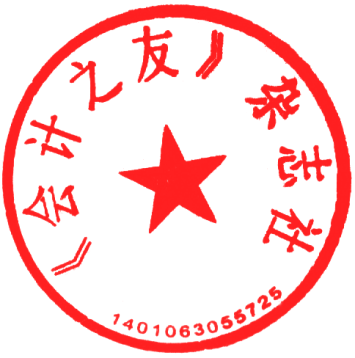 《会计之友》杂志社　　　　　　　　　　　　　       　2023年8月18日**********************************************************************************研究型审计研讨会参会回执温馨提示：本次会议不安排接送站，请代表自行到达会议酒店。到达酒店方式如下：1.武宿国际机场——山西迎泽宾馆（1）打车：约30元；（2）公交：步行至太原机场航站楼，乘坐机场巴士一号线（三晋国际饭店方向）在终点站下车，步行1.3公里到达山西迎泽宾馆。2.太原火车站——山西迎泽宾馆（1）打车：约10元；（2）公交：乘坐859路、6路、611路、618路、1路等公交车，在青年路口站下车，步行132米到达山西迎泽宾馆。3.太原南站——山西迎泽宾馆（1）打车：约20元；（2）公交：乘坐51路公交车（开化寺街方向）途经19站，在大南门站下车，步行574米到达山西迎泽宾馆。姓名性别职务／职称工作单位微信号通讯地址邮政编码联系电话E-mail到达日期返程日期发票抬头纳税人识别号备注：备注：备注：备注：备注：备注：